	Genève, le 22 juillet 2016Madame, Monsieur,Veuillez trouver ci-après des informations complémentaires concernant le questionnaire mentionné ci-dessus à l'intention des clients de services en nuage (CSC) sur les scénarios relatifs à l'informatique en nuage dans les pays en développement.−	La date limite de renvoi de ce questionnaire a été repoussée au 30 novembre 2016;−	Je vous invite à communiquer ce questionnaire aux clients de services en nuage de votre pays qui ne sont pas membres de l'UIT-T et que vous pourriez connaître afin de leur demander de faire part eux aussi de leurs observations;−	Afin de faciliter la communication des réponses, le questionnaire a été mis en ligne à l'adresse suivante: https://www.itu.int/en/ITU-T/studygroups/2013-2016/13/Pages/questionnaires/CSCs.aspx. Je vous remercie d'avance pour votre participation à cette enquête. Votre avis nous intéresse.Veuillez agréer, Madame, Monsieur, l'assurance de ma haute considération.Chaesub Lee
Directeur du Bureau de la
normalisation des télécommunications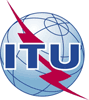 Union internationale des télécommunicationsBureau de la Normalisation des Télécommunications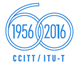 Réf.:
Tél.:
Fax:
E-mail:Addendum 1 à la 
Circulaire TSB 222COM 13/TK+41 22 730 5126
+41 22 730 5853
tsbsg13@itu.int-	Aux administrations des Etats Membres de l'Union-	Aux administrations des Etats Membres de l'UnionCopie:-	Aux Membres du Secteur UIT-T;-	Aux Associés de l'UIT-T;-	Aux établissements universitaires participant 
aux travaux de l'UIT;-	Aux Président et Vice-Présidents de la Commission d'études 13;-	Au Directeur du Bureau de développement 
des télécommunications;-	Au Directeur du Bureau des
radiocommunicationsCopie:-	Aux Membres du Secteur UIT-T;-	Aux Associés de l'UIT-T;-	Aux établissements universitaires participant 
aux travaux de l'UIT;-	Aux Président et Vice-Présidents de la Commission d'études 13;-	Au Directeur du Bureau de développement 
des télécommunications;-	Au Directeur du Bureau des
radiocommunicationsObjet:Questionnaire à l'intention des clients de services en nuage (CSC) sur les scénarios relatifs à l'informatique en nuage dans les pays en développementQuestionnaire à l'intention des clients de services en nuage (CSC) sur les scénarios relatifs à l'informatique en nuage dans les pays en développementSuite à donner:Prière de retourner le questionnaire le 30 novembre 2016 au plus tardPrière de retourner le questionnaire le 30 novembre 2016 au plus tard